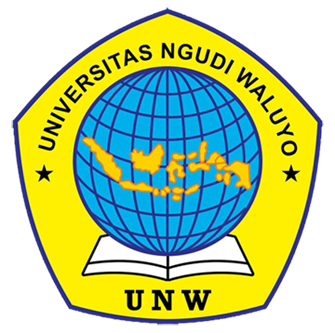 HUBUNGAN ANTARA KEPUASAN DAN LOYALITAS PASIEN UMUM RAWAT JALAN TERHADAP PELAYANAN KEFARMASIAN DI PUSKESMAS PENUJAK , PRAYA BARAT, LOMBOK TENGAHARTIKELOlehMEGA NURMA JUNIARTI NIM. 050116A054PROGRAM STUDI FARMASIFAKULTAS ILMU KESEHATANUNIVERSITAS NGUDI WALUYO2021LEMBAR PENGESAHAN ARTIKELArtikel dengan “ Hubungan Antara Kepuasan Dan Loyalitas Pasien Umum Rawat Jalan Terhadap Pelayanan Kefarmasian Di Puskesmas Penujak, Praya Barat, Lombok Tengah” yang disusun oleh :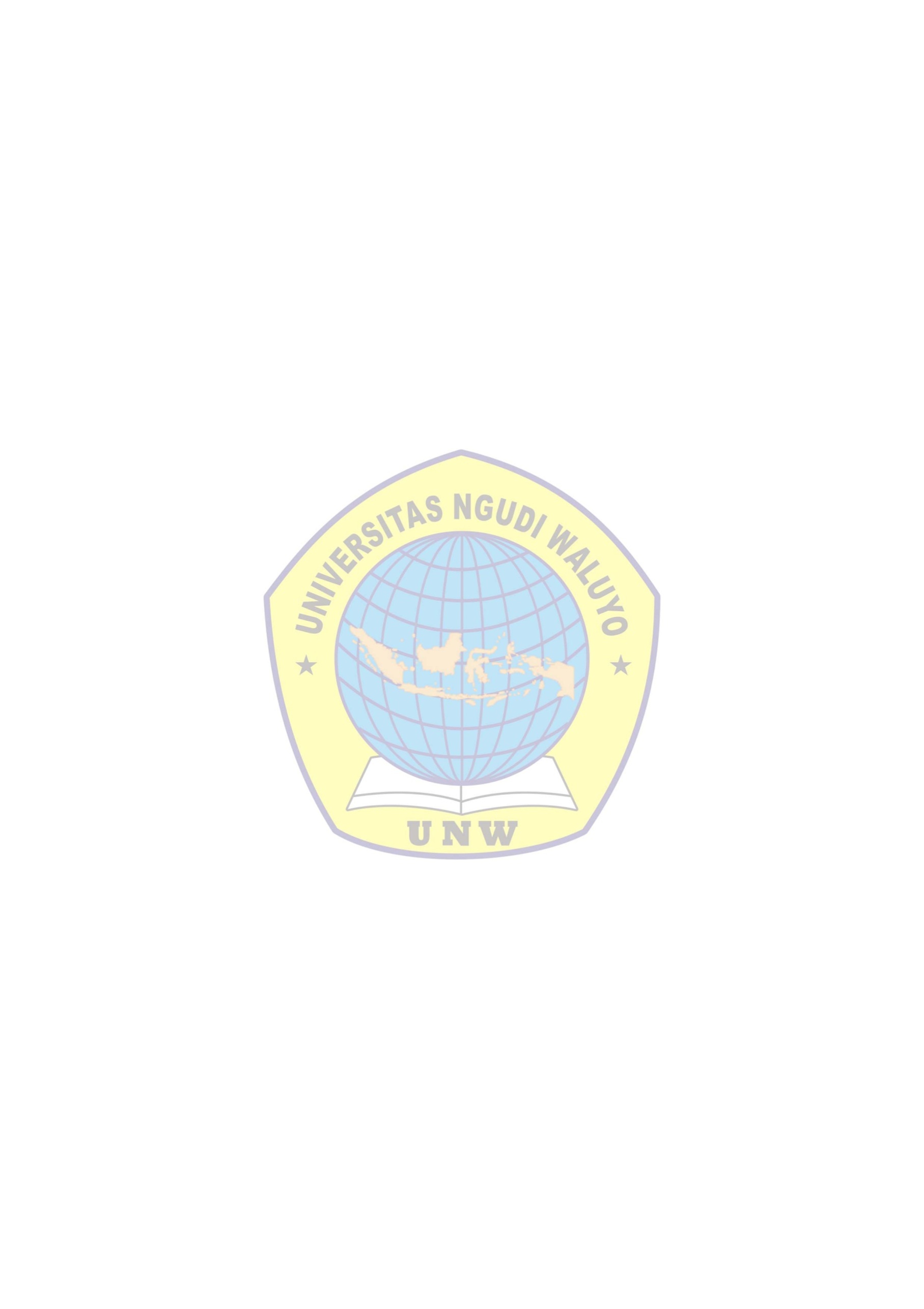 Nama 		: MEGA NURMA JUNIARTI Nim 		: 050116A054Program Studi	: S1 FarmasiFakultas 	: Ilmu KesehatanTelah di setujui dan disahkan oleh pembimbing utama skripsi program studi S1 Farmasi Fakultas Kesehatan Universitas Ngudi Waluyo.Ungaran,   Februari 2021Pembimbing Utama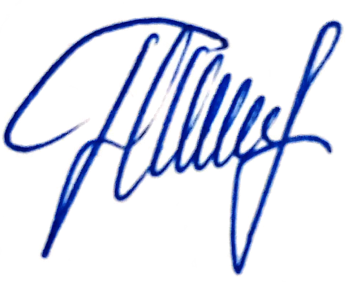 apt. Galih Adi Permana, S.Farm.,MsiNIDN : 0627028902HUBUNGAN ANTARA KEPUASAN DAN LOYALITAS PASIEN UMUM RAWAT JALAN TERHADAP PELAYANAN KEFARMASIAN DI PUSKESMAS PENUJAK, PRAYA BARAT, LOMBOK TENGAHMega Nurma Juniarti(1), Galih Adi Permana(2), Jatmiko Susilo(3)(1,2,3) Program Studi Farmasi, Fakultas Ilmu Kesehatan,Universitas Ngudi WaluyoEmail : Meganurma18@gmail.comABSTRAKLatar Belakang : Kepuasan merupakan suatu penilaian emosional setelah pasien menggunakan suatu produk, dimana harapan dan  kebutuhan pasien terpenuhi, kepuasan meningkatkan loyalitas pengguna dan  memiliki nilai tambah ekonomi. Metode : Penelitian deskriptif kuantitatif menggunakan intrumen penelitian berupa kuesioner. Pengambilan data dilakukan secara accidental sampling dan didapatkan sampel sebanyak 75 orang. Data yang diperoleh disajikan dalam bentuk grafik dan dilakukan analisis korelasi antara kepuasan dan loyalitas pasien.Hasil : Hasil penelitian menunjukkan bahwa ada hubungan yang bermakna antara kehandalan (Reliability) dan loyalitas dengan nilai P = 0,000, daya tanggap (Responsiveness) dan loyalitas dengan nilai P = 0,000, kepastian (Assurance) dan loyalitas dengan nilai P = 0,000, empati (Emphaty) dan loyalitas dengan nilai P = 0,013, berwujud (Tangible) dan loyalitas dengan nilai P = 0,129.Simpulan : ada hubungan signifikan antara kepuasan dengan loyalitas pasien umum rawat jalan terhadap pelayanan kefarmasian di puskesmas Penujak. Kata kunci	: kepuasan,loyalitas, pasien umum, pelayanan farmasi, Puskesmas PenujakABSTRACTBackground : Satisfaction is an emotional assessment after the patient uses a product, where the patient's expectations and needs are met, satisfaction increases user loyalty and has added economic value.Method : Descriptive quantitative research using research instruments in the form of questionnaires. Data collection was done accidental sampling and obtained a sample of 75 people. The data obtained is presented in the form of graphs and an analysis of the correlation between patient satisfaction and loyalty.Result : The results showed that there is a meaningful relationship between reliability and loyalty with a value of P = 0.000, Responsiveness and loyalty with a value of P = 0.000, assurance and loyalty with a value of P = 0.000, empathy (Emphaty) and loyalty with a value of P = 0.013, tangible and loyalty with a value of P = 0.129.Conclusion: there is a significant relationship between satisfaction with the loyalty of outpatient general to pharmaceutical services in puskesmas Penujak.Keywords: satisfaction, loyalty, general patients, pharmacy services, Puskesmas PenujakPENDAHULUANKesehatan merupakan kebutuhan dasar manusia untuk dapat hidup layak dan produktif, sehingga diperlukan penyelenggaraan pelayanan kesehatan yang terkendali dalam biaya dan mutu pelayanan yang diberikan (Departemen Kesehatan RI, 2008).Pelayanan kefarmasian selama ini dinilai oleh banyak pengamat masih berada di bawah standar. Apoteker belum melakukan fungsinya secara optimal dan tanggung jawab penuh dalam memberikan informasi obat kepada masyarakat, sehingga berdampak pada penurunan tingkat kepuasan dari pasien (Barat et al, 2018).Puskesmas adalah fasilitas kesehatan layanan pertama dalam bidang kesehatan dasar. Puskesmas dituntut untuk lebih bermutu sesuai dengan masalah kesehatan masyarakat yang potensial berkembang di wilayah kerjanya masing-masing. Dengan jangkauannyan yang luas sampai pelosok desa, pelayanan puskesmas yang bermutu akan menjadi salah satu faktor penentu upaya peningkatan status kesehatan masyarakat.Kepuasan pasien dalam menilai mutu atau pelayanan yang baik, dan merupakan pengukuran penting yang mendasar bagi mutu pelayanan. Hal ini tentu akan memberikan informasi terhadap suksesnya pemberi pelayanan bermutu dengan nilai dan harapan pasien yang mempunyai wewenang sendiri untuk menetapkan standar mutu pelayanan yang dikehendaki. Loyalitas secara harifah diartikan sebagai kesetiaan, yaitu kesetiaan seseorang kepada suatu objek. Oliver mengungkapkan definisi loyalitas pelanggan sebagai komitmen pelanggan bertahan secara mendalam untuk berlanggan kembali atau melakukan pembelian ulang produk/jasa secara konsisten dimasa yang akan datang, meskipun pengaruh situasi dan usaha-usaha pemasaran mempunyai potensi untuk menyebabkan perubahan perilaku (Huriyati, 2005).METODE PENELITIANJenis penelitian ini merupakan penelitian eksperimental berupa penelitian analisis kuantitatif dengan instrumen penelitian yang digunakan berupa kuesioner (Maharani et al, 2016). Pengambilan data dilakukan pada bulan September sampai dengan November 2020 di Puskesmas Penujak dengan jumlah 75 orang.HASIL DAN PEMBAHASANKarakteristik respondenTabel 1. Karakteristik Responden Pasien Umum Rawat Jalan Di Instalasi Farmasi Puskesmas PenujakUsiaHasil penelitian kepuasan dan loyalitas berdasarkan jenis usia, Menunjukkan bahwa  distribusi responden tertinggi berdasarkan usia dari 75 sampel yang diteliti adalah usia antara 17-26 tahun sebanyak 30 responden (40,0%), sedangkan yang terendah adalah responden dengan usia 37-47 tahun sebanyak 16 respon (21,3%). Faktor umur juga menentukan perilaku pasien terhadap pelayanan kesehatan baik preventif dan kuratif.Jenis KelaminHasil penelitian kepuasan dan loyalitas berdasarkan jenis kelamin, Menunjukkan bahwa distribusi responden tertinggi berdasarkan jenis kelamin dari 75 sampel yang di teliti adalah jenis kelamin perempuan sebanyak 52 responden (69,3%), Sedangkan jenis kelamin yang terendah sebanyak 23 responden (30,7%) dengan jenis kelamin laki-laki.PendidikanHasil penelilain kepuasan dan loyalitas berdasarkan tingkat pendidikan, Menunjukkan bahwa distribusi responden tertinggi  berdasarkan tingkat pendidikan dari 75 sampel yang di teliti adalah sarjana sebanyak 39 responden (52,0), sedangkan tingakt pendidikan yang terendah sebanyak 2 responden (2,7%) dengan tingkat pendidikan SD.PekerjaanHasil penelitian kepuasan dan loyalitas berdasarkan pekerjaan, Menunjukkan bahwa distribusi responden tertinggi berdasarkan pekerjaan dari 75 sampel yang di teliti adalah IRT sebanyak 23 responden (30,7%), sedangkan pekerjaan terendah sebanyak 7 (9,3%) dengan pekerjaan wiraswasta dan PNS.Waktu Kunjungan Hasil penelitian kepuasan dan loyalitas pasien berdasarkan frekuensi waktu kunjungan, Menunjukkan bahwa distribusi respon tertinggi berdasarkan waktu kunjungan dari 75 sampel yang diteliti adalah pasien yang berobat dan menebus obat sebanyak 2-5 kali sebanyak 53 respnden (70,7%), sedangkan yang terendah adalah pasien yang berobat dan menebus obat sebanyak 7 respon ( 9,3%) dengan frekuensi waktu kunjungan baru pertama kali.PenghasilanHasil penelitian kepuasan dan loyalitas berdasarkan tingkat penghasilan, Menunjukkan bahwa distribusi responden tertinggi berdasarkan tingkat penghasilan dari 75 sampel yang diteliti adalah tingkat penghasilan <1 juta sebanyak 53 responden (70,7%) dan yang terendah yaitu tingkat penghasilan 1-3 juta sebanyak8 responde (10,7%).Analisis Univarat  Distribusi Kehandalan (Reliability)Tabel 2. 	Distribusi Responden Berdasarkan Reliability (kehandalan)Berdasarkan tabel hasil penelitian menunjukkan bahwa dari 75 responden mayoritas menyatakan puas dengan pelayanan kefarmasian di puskesmas Penujak yaitu sebanyak 48 orang (64,0%).Distribusi Daya tanggap (Responsiveness)Tabel 3.Distribusi Responden Berdasarkan Responsiveness (daya tanggap)Berdasarkan tabel hasil penelitian menunjukkan bahwa dari 75 responden mayoritas menyatakan puas dengan dengan pelayanan kefarmasian di puskesmas Penujak sebanyak 47 orang (62,7%).Distribusi Kepastian (Assurance)Tabel 4. Distribusi Responden Berdasarkan Assurance (kepastian)Berdasarkan tabel hasil penelitian menunjukkan bahwa dari 75 responden mayoritas menyatakan puas dengan pelayanan kefarmasian di puskesmas penujak sebanyak 41 orang (54,7%).  Distribusi Empati (Emphaty)Tabel 5.Distribusi Responden Berdasarkan Emphaty (empati)Berdasarkan tabel hasil penelitian menunjukkan bahwa dari 75 responden mayoritas menyatakan puas dengan pelayanan kefarmasian di puskesmas Penujak yaitu sebanyak 45 orang (60,0%).Distribusi Berwujud (Tangible)Tabel 6. Distribusi Responden Berdasarkan Tangible (berwujud)Berdasarkan Tabel hasil penelitian menunjukkan bahwa dari 75 responden mayoritas menyatakan puas dengan pelayanan kefarmasian di puskesmas Penujak yaitu sebanyak 48 orang (64,0%).Distribusi LoyalitasTabel 7.Distribusi Responden Berdasarkan LoyalitasBerdasarkan tabel hasil peneloitian menunjukkan bahwa dari 75 responden mayoritas menyatakan loyal dengan pelayanan kefarmasian di puskesmas Penujak yaitu sebanyak 61 orang (81,3%).Analisis BivariatHubungan Kehandalan dan LoyalitasTabel 8. Hubungan Reliability (kehandalan) dengan Loyalitas PasienMenunjukkan bahwa dari 48 responden dengan presepsi Reliability (kehandalan) handal terdapat 47 responden (97,9%) yang loyal dan terdapat 1 responden (2,1%) yang tidak loyal, dan dari 27 responden dengan presepsi Reliability (kehandalan) tidak handal terdapat 14 responden (51,9%) yang loyal dan terdapat 13 responden (48,1) yang tidak loyal terhadap pelayanan kefarmasian di Puskesmas Penujak. Berdasarkan hasil uji Chi square maka di oeroleh nilai P pada kategori Reliability (Kehandalan) = 0,000 atau nilai P < 0,05 dengan demikian, maka Ho di tolak dan Ha diterima  berarti ada hubungan antara Reliability (kehandalan) dengan loyalitas pasien terhadap pelayanan kefarmasian di Puskes Penujak.Hubungan Daya Tanggap dan LoyalitasTabel 9 Hubungan Responsiveness (daya tanggap) dengan loyalitas pasienMenunjukkan bahwa dari 47 responden dengan presepsi Responsiveness (daya tanggap) tanggap terdapat 46 responden (97,9%) yang loyal dan terdapat 1 responden (2,1%) yang tidak loyal, dan dari 28 responden dengan presepsi Responsiveness (daya tanggap) tidak tanggap terdapat 15 responden (53,6%) yang loyal dan 13 responden (46,4%) yang tidak loyal terhadap pelayanan kefarmasian di puskesmas Penujak. Berdasarkan hasil uji Chi square maka di peroleh nilai P pada kategori Responsiveness (daya tanggap) = 0,000 atau nilai P < 0,05 dengan demikian, maka Ho di tolak dan Ha diterima berarti ada hubungan antara Responsiveness (daya tanggap) dengan loyalitas pasien terhadap pelayanan kefarmasian di puskesmas penujak.Hubungan Kepastian dan LoyalitasTabel 10.	Hubungan Assurance (Kepastian) dengan loyalitas pasienPada penelitian ini menunjukkan bahwa dari 41 responden dengan presepsi Assurance (kepastian) terdapat 41 responden (100%) yang loyal terdapat 0 responden (0%) yang tidak loyal, dan dari 34 responden dengan presepsi  Assurance (kepastian) tidak pasti terdapat 20 responden (58,3%) yang loyal dan 14 responden (41,2%) yang tidak loyal terhadap pelayanan kefarmasian di Puskesmas Penujak. Berdasarkan uji Chi square maka di peroleh nilai P pada kategori Assurance (kepastian) = 0,000 atau nilai P<0,05 dengan demikian, maka Ho di tolak dan Ha diterima berarti ada hubungan antara Assurance (kepastian) dengan loyalitas pasien terhadap pelayanan kefarmasian de puskesmas Penujak.Empati dan LoyalitasTabel 11. Hubungan Empathy (empati) dengan Loyalitas pasienMenunjukkan bahwa dari 45 responden dengan presepsi Emphaty (empati) terdapat 32 responden (71,1%) yang loyal dan terdapat 13 responden (28,9) yang tidak loyal, dan dari 30 responden dengan presepsi Emphaty (empati) tidak empati terdapat 29 responden (96,7%) yang loyal dan 1 responden (3,3%) yang tidak loyal terhadap pelayanan kefarmasian di puskesmas penujak. Berdasarkan hasil uji Chi square maka diperoleh nilai P pada kategori Emphaty (empati) = 0,013 atau nilai P<0,05 dengan demikian, maka Ho di tolak dan Ha diterima berarti ada hubungan antara Emphaty (empati) terhadap loyalitas pasien di puskesmas penujak. Berwujud dan LoyalitasTabel 12. 	Hubungan Tangible (Berwujud) dengan Loyalitas PasienMenunjukkan bahwa dari 48 responden dengan presepsi Tangible (Berwujud) baik terdapat 42 responden (87,5%) yang loyal dan terdapat 6 responden (12,5%) yang tidak loyal, dan dari 27 responden dengan presepsi Tangible (berwujud) tidak baik terdapat 19 responden (70,4) yang loyal dan 8 responden (29,6%) yang tidak loyal terhadap pelayanan kefarmasian di puskesmas penujak. Berdasarkan hasik uji Chi square maka diperoleh nilai P pada kategori Tangible (Berwujud) = 0,129 atau nilai P> 0,05 dengan demikian, maka Ho di tolak dan Ha diterima berarti tidak ada hubungan anatara Tangible (berwujud) dengan Loyalitas pasien terhadap pelayanan kefarmasian di puskesmas Penujak.KESIMPULAN DAN SARANKesimpulanBerdasarkan hasil penelitian yang telah di lakukan di Puskesmas Penujak, maka dapat di tarik kesimpulan bahwa :Responsiveness (daya tanggap) ada hubungan antara Responsiveness (daya tanggap) dengan loyalitas pasien umum rawat jalan terhadap pelayanan kefarmasian di puskesmas penujak, dengan nilai P uji statistik P = 0,000.Reliability (kehandalan) ada hubungan antara Tangible (kehandalan) dengan loyalitas pasien umum rawat jalan terhadap pelayanan kefarmasian di puskesmas penujak, dengan nilai P uji statistik P = 0,000.Tangible (berwujud) ada hubungan antara Tangible (berwujud) dengan loyalitas pasien umum rawat jalan terhadap pelayanan kefarmasian di puskesmas penujak, dengan nilai P uji statistik P = 0,012.Assurance (kepastian) ada hubungan antara Assurance (kepastian) dengan loyalitas pasien umum rawat jalan terhadap pelayanan kefarmasian di puskesmas Penujak, dengan nilai P uji statistik P = 0,000. Emphaty (empati) ada hubungan antara Emphaty (empati) dengan loyalitas pasien umum rawat jalan terhadap pelayanan kefarmasian di puskesmas penujak, dengan nilai P uji statistik P = 0,013.SaranSaran untuk puskesmas agar lebih meningkatkan keamanan puskesmas, terutama ketertiban pengunjung yang dianggap masih kurang dan perlu menjadi perhatianSaran untuk petugas kefarmasian lebih tepat waktu dalam melayani atau menangani pasien. Efektivitas waktu pelayanan menjadi salah satu penentu dari loyalitas pasien. Agar para petugas kefarmasian dapat datang tepat waktu puskesmas dapat mengadakan reward kepada Staf Puskesmas yang selalu datang tepat waktuSaran bagi institusi pendidikan hasil penelitian dapat dijadikan sebagai               refrensi bahwa loyalitas sangat diperlukan untuk keberhasilan suatu perusahaan atau institusi untuk mencapai kesuksesanSaran bagi penelitianPeneliti lebih memahami lagi bahwa untuk meningkatkan kunjungan bukan hanya memperhatikan kepuasa tetapi yang terpenting adalah loyalitas, sehingga peneliti dapat memanfaatkan hasil penelitian ini setelah kembali ke puskesmas.Bagi peneliti selanjutnya, agar dapat melanjutkan penelitian dengan melihat faktor-faktor lain yang berhubungan dengan loyalitas pasieDAFTAR PUSTAKADepartemen Kesehatan RI, Sekretariat Jenderal. (2008). Pedoman Pelaksanaan Jaminan Kesehatan Masyarakat (jamkesmas). Jakarta : Departemen Kesehatan RIHurriyati, Ratih. Bauran Pemasaran dan Loyalitas Konsumen, Bandung : Alfabeta, 2005.Maharani, D. N., Mukaddas, A., & Indriani, I. (2016). Analisis Pengaruh Kepuasan Pasien Terhadap Kualitas Pelayanan Resep Di Apotek Instalasi Farmasi Badan Rumah Sakit Daerah Luwuk Kabupaten Banggai. Jurnal Farmasi Galenika (Galenika Journal of Pharmacy), 2(2), 111-117.Ramadhan, Dimas Suhendra Syahri. 2017. “Pengaruh Kualitas Pelayanan dan Kualitas Produk Terhadap Pengambilan Keputusan Nasabah Dalam Pembiayaan Murabahah Pada BMT Al-Aqobah Pusri Palembang”. Skripsi. Palembang: Universitas Islam Negeri Raden Fatah Palemban Sondari, A. (2015). Jurusan Ilmu Kesehatan Masyarakat Fakultas Ilmu Keolahragaan Universitas Negeri Semarang. Analisis Kepuasan Pasien Rawat Jalan Peserta Jaminan Kesehatan Nasional (JKN) Di Rumah Sakit Umum Daerah (RSUD) Kabupaten Brebes Tahun 2015.Sugiyono. (2017). Metode Penelitian Kuantitatif Kualitatif Dan R & D. Bandung : Alfabeta. Tjay dan Rahardja. (2010). Obat- Obat Penting Khasiat, Penggunaan Dan Efek-Eefek Sampingnya. Departemen Kesehatan Repoblik Indonesia.Sukamto, H. (2017). Evaluasi Kepuasan Pasien Terhadap Pelayanan Kefarmasian Di Apotek Rawat Jalan RSUP Dr. Wahidin Sudirohusodo. 200.Sulo, H. R., Hartono, E., & Oetari, R. A. (2019). Analisis Pengaruh Kualitas Pelayanan Terhadap Kepuasan Pasien Rawat Jalan Di Instalasi Farmasi Rumah Sakit X Kota Surakarta. Jurnal Ilmiah Manuntung, 5(1), 81-90.Supartiningsih, S. (2017). Kualitas Pelayanan an Kepuasan Pasien Rumah Sakit: Kasus Pada Pasien Rawat Jalan. Jurnal Medicoeticolegal dan Manajemen Rumah Sakit, 6(1), 9-15.Karakteristik RespondenFrekuensiTotalUmur17-263040,027-362938,737-471621,3Total75100Jenis KelaminPerempuan5269,3Laki – laki2330,7Total75100Pendidikan TerakhirSD22,7SMP56,7SMA2938,7Sarjana3952,0Total75100PekerjaanIRT2330,7Mahasiswa810,7Swasta810,7Wiraswasta79,3PNS79,3Lain-lain2229,3Total75100FrekuensiBaru pertama kali79,32-55370,7>51520,0Total75100Tingkat penghasilan<15370,71-3810,7>31418,7Total75100KepuasanFrekuensiFrekuensiKepuasanf%Puas4864,0Tidak Puas2736,0Jumlah75100KepuasanFrekuensiFrekuensiKepuasanf%Puas4762,7Tidak puas2837,3Jumlah75100KepuasanFrekuensiFrekuensiKepuasanf%Puas4154,7Tidak puas3445,3Jumlah75100KepuasanFrekuensiFrekuensiKepuasanf%Puas4560,0Tidak puas3040,0Jumlah75100KepuasanFrekuensiFrekuensiKepuasanf%Puas 4864,0Tidak puas2736,0Jumlah75100LoyalitasFrekuensiFrekuensiLoyalitasf%Loyal6181,3Tidak loyal1418,7Jumlah75100KehandalanLoyalitasLoyalitasLoyalitasLoyalitasLoyalitasLoyalitasUji StatistikKehandalanLoyalitasLoyalitasTidak LoyalTidak LoyalJumlahJumlahUji StatistikKehandalanf%f%f%Uji StatistikHandal4797,912,148100P = 0,000Tidak Handal1451,91348,127100Jumlah6181,31418,775100Daya TanggapLoyalitasLoyalitasLoyalitasLoyalitasLoyalitasLoyalitasUji StatistikDaya TanggapLoyalLoyalTidak LoyalTidak LoyalJumlahJumlahUji StatistikDaya Tanggapf%f%f%Uji StatistikTanggap4697,912,147100P = 0,000Tidak tanggap1553,61346,428100Jumlah6181,31418,775100KepastianLoyalitasLoyalitasLoyalitasLoyalitasLoyalitasLoyalitasUji StatistikKepastianLoyalLoyalTidak LoyalTidak LoyalJumlahJumlahUji StatistikKepastianf%f%f%Uji StatistikPasti411000041100P = 0,000Tidak pasti2058,31441,234100Jumlah6181,31418,775100EmpatiLoyalitasLoyalitasLoyalitasLoyalitasLoyalitasLoyalitasUji StatistikEmpatiLoyalLoyalTidak LoyalTidak LoyalJumlahJumlahUji StatistikEmpatif%f%f%Uji StatistikEmpati3271,11328,945100P = 0,013Tidak Empati2996,713,330100Jumlah6181,31418,775100BerwujudLoyalitasLoyalitasLoyalitasLoyalitasLoyalitasLoyalitasUji StatistikBerwujudLoyalLoyalTidak LoyalitasTidak LoyalitasJumlahJumlahUji StatistikBerwujudf%f%f%Uji StatistikBerwujud 4287,5612,548100P = 0,129Tidak Berwujud1970,4829,627100Jumlah6181,31418,775100